~ Bod Squad ~ Worksheet 1 - January 2020Hola beauty! Fill this in pre-tutorial for max impact. This is all about self awareness as the first step in personal growth, and all info is good info. Please try not to judge or edit your answers – whatever is top of mind is just perfect. Complete without overthinking, and then hop on over to the tutorial and I’ll see you there.Describe your body in 5 words: ______________________________________________________________________________________________________________________________________________________________________________________________________________________________________________________________________________________________________________________________________________________________What do you love about your body most? __________________________________________________________________________________________________________________________________________________________________________________________________________________What do you say about your body to yourself when you are being unkind? __________________________________________________________________________________________________________________________________________________________________________________________________________________How often did you exercise in 2019, and what did you do? Did you enjoy it? Why do you exercise? Why do you do it? How would you rate your fitness level in 2019 as a general average? 1	2	3	4	5	6	7	8	9	10What are you particularly proud of fitness-wise in 2019? Why?Where did you intend to do better?Why didn’t it happen? How would you like to FEEL about your body?What would you like your body to be able to DO?What’s the upside of exercise for you? What’s the downside? What do you intend for yourself in terms of fitness aspirations in 2020? Good work, pretty lady! Head on over to the Tutorial and Challenges and let’s get stuck in to ~ Bod Squad~ and get you set for a great 2020 for you AND your body!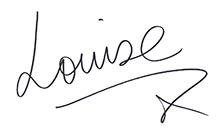 